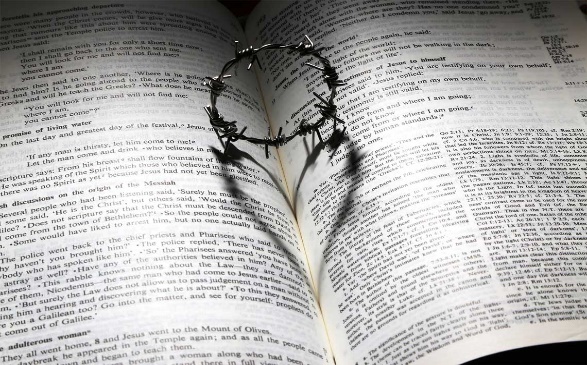 Target: AO1:1 Demonstrate knowledge and understanding of religion and belief, including beliefs, practices and sources of authority.First teachingSimple explanation of a relevant and accurate teaching – 1 markDetailed explanation of a relevant and accurate teaching – 2 marksSecond teachingSimple explanation of a relevant and accurate teaching – 1 markDetailed explanation of a relevant and accurate teaching – 2 marksRelevant and accurate reference to sacred writing – 1 mark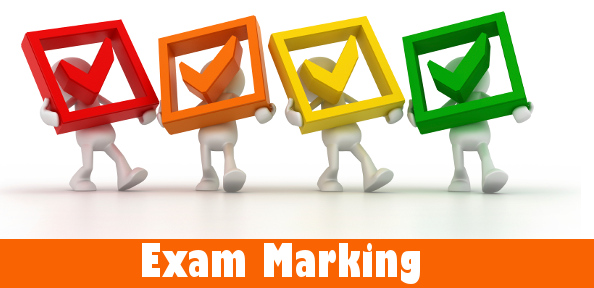 